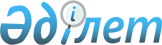 "Мүгедектерге арналған жұмыс орындарының квотасын белгілеу туралы" Шемонаиха ауданы әкімдігінің 2013 жылғы 09 тамыздағы № 303 қаулысының күші жойылды деп тану туралыШығыс Қазақстан облысы Шемонаиха ауданы әкімдігінің 2016 жылғы 29 қаңтардағы N 18 қаулысы       РҚАО-ның ескертпесі.

      Құжаттың мәтінінде түпнұсқаның пунктуациясы мен орфографиясы сақталған.

      "Нормативтік құқықтық актілер туралы" Қазақстан Республикасының 1998 жылғы 24 наурыздағы Заңының 21-1 бабына сәйкес, Шемонаиха ауданының әкімдігі ҚАУЛЫ ЕТЕДІ:

      1. "Мүгедектерге арналған жұмыс орындарының квотасын белгілеу туралы" Шемонаиха ауданы әкімдігінің 2013 жылғы 09 тамыздағы № 303 қаулысының күші жойылды деп танылсын (нормативтік құқықтық актілерді мемлекеттік тіркеу тізілімінде 2013 жылғы 29 тамызда 3052 нөмірімен тіркелген, "Уба-Информ" газетінің 2013 жылғы 12 қыркүйектегі № 37 санында жарияланған).

      2. Осы қаулының орындалуын бақылау Шемонаиха ауданы әкімінің орынбасары В.В. Лисинаға жүктелсін.


					© 2012. Қазақстан Республикасы Әділет министрлігінің «Қазақстан Республикасының Заңнама және құқықтық ақпарат институты» ШЖҚ РМК
				
      Шемонаиха ауданының әкімі 

А. Тоқтаров
